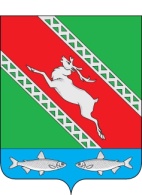 РОССИЙСКАЯ ФЕДЕРАЦИЯИРКУТСКАЯ ОБЛАСТЬАдминистрациямуниципального образования «Катангский район»  П О С Т А Н О В Л Е Н И Е  от 29.06.2021 г.                  с. Ербогачен                                      № 161-п О создании патрульно-контрольной группы на территории муниципального образования «Катангский район».   	В соответствии с Федеральным законом от 21.12.1994 № 68-ФЗ «О защите населения и территорий от чрезвычайных ситуаций природного и техногенного характера», статьёй 30 Федерального закона от 21 декабря 1994 года № 69-ФЗ «О пожарной безопасности», руководствуясь статьёй 48 Устава МО «Катангский район», администрация муниципального образования «Катангский район»: П О С ТА Н О В Л Я Е Т:1. Создать патрульно-контрольную группу на период установления особого противопожарного режима с целью обеспечения мониторинга и реагирования на обнаружение очагов природных пожаров и возгораний на территории муниципального образования «Катангский район» в границах населенного пункта с. Ербогачен.2. Утвердить:2.1. Состав патрульно-контрольной группы согласно приложению № 1.2.2. Маршруты группы согласно приложению № 2.3. Опубликовать настоящее постановление на официальном сайте администрации и в Муниципальном вестнике муниципального образования «Катангский район».4. Контроль за исполнением настоящего постановления возложить на заместителя главы администрации муниципального образования «Катангский район» (Александров С.В.)5. Настоящее постановление вступает в силу с момента подписания.Мэр МО «Катангский район»                                                                          С.Ю. ЧонскийПриложение 1Утверждён постановлением администрации муниципального образования «Катангский район»	от 29.06.2021 года   № 161-п  СОСТАВпатрульно-контрольной группы Александров С.В. - заместитель главы администрации муниципального образования «Катангский район».Зарукин Н.М. – начальник 42-ПСЧ 11 ПСО ФПС ГУ МЧС России по Иркутской области (по согласованию).Емельянов Е.А. – инспектор сектора по ГО и ЧС администрации муниципального образования «Катангский район».Сычегир А.В. – инспектор сектора по социальной политике администрации муниципального образования «Катангский район».  Игнатьев А.А. – директор МКУ «ЕДДС муниципального образования «Катангский район» (по согласованию).Рог Р.Ю. – начальник отдела участковых уполномоченных полиции (дислокация с.Ербогачен) МО МВД РФ «Киренский» (по согласованию).Федорова К.В. – заместитель начальника Отдела надзорной деятельности и профилактической работы по Киренскому и Катангскому районам ГУ МЧС России по Иркутской области (по согласованию).Грачев Ф.В. – начальник отдела территориального управления по Катангскому лесничеству Министерства лесного комплекса Иркутской области (по согласованию).Приложение 2Утверждено постановлением администрации муниципального образования «Катангский район»	от 29.06.2021 года   № 161-п  Маршруты группы.- маршрут № 1 улицы села.- маршрут № 2 окраины села.